Suggested Book ListChildren need to make choices about the books they read HOWEVER…Sometimes they don’t know which books to choose and they choose “backwards” – books that they are familiar with and/or books they have read previously.Sometimes they choose books beyond their instructional levels and in reading time, sitting and flicking through pages day after day will not lead to competent or voracious readers.Readers’ choices must be valued and acknowledged. Making a choice is preferable to not choosing at all. Choice is linked to passion, for example, dinosaurs, Guinness Book of Records. My advice: always acknowledge the child’s choice, e.g. “I see that you really like dinosaurs…” and then do echo reading for a short segment of the chosen book. Be excited about the choice and then suggest that the child read the book only for a few minutes in reading time “just because you love it”. Introduce 3-5 other books that you know are at the child’s reading level and are of interest. “I have these three books here that I also think you might enjoy. Take a look at these and show me the one you will read with me today…take it, and these other two books back to your desk. I think you might enjoy reading them as well.” We are obliged to make sure children can access quality literature. Teachers’ knowledge of quality literature is crucial. In order to make appropriate suggestions, teachers need to be familiar with the books they suggest. When a child has difficulty finding the ‘right-fit’ book, set parameters by limiting the choice to 3-5 suitable books. Make suggestions and guide the reader towards success – hot books are the key. The suggested books MUST be worth reading.In Kindergarten, books that are read many times become predictable books. Kindergarten children need access to books where there is a close alignment and predictability between the text and illustrations. Predictable texts are key in supporting kindergarten children to be successful readers and writers.The following is a list of HOT BOOKS compiled with the help of teachers and librarians – the list is intended only to guide students’ choices.  Reading choices are personal – some books we like, some we don’t.It must be noted that while the list is set at specific year levels (as a guide), there will be children in all classrooms reading in the year levels below and the year levels beyond. The scope of books available in every classroom has to accommodate these ends of the learning continuum. The recommendation is two to three hundred books per classroom and quality counts!What is missing? This list needs to be continually updated with “hot books” and especially nonfiction, classics, poetry, and quality teacher read-alouds (right now they are sadly missing). Some of the suggested books for the following year level make good teacher read alouds. Teacher read-alouds pave the way for children to “up” the standard of their reading choices.  If you have suggestions please forward and I will keep adding to the list to ensure that quality books are in all readers’ hands.Kaye LoweRead4success.com.au24th January, 2018KINDERGARTEN – PREDICTABLE TEXTSKINDERGARTEN – PREDICTABLE TEXTSKINDERGARTEN – PREDICTABLE TEXTSKINDERGARTEN – PREDICTABLE TEXTS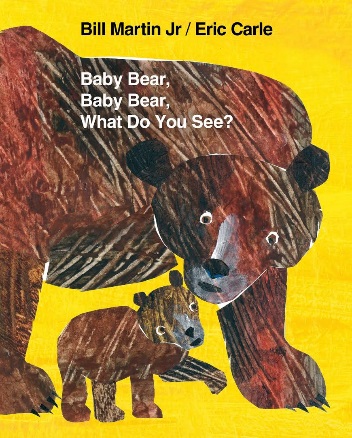 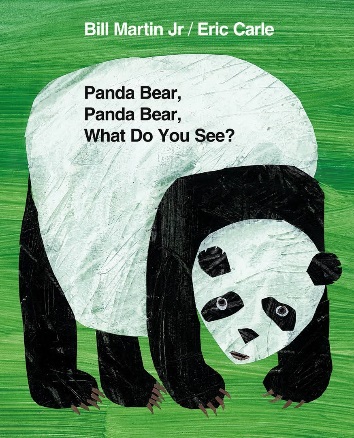 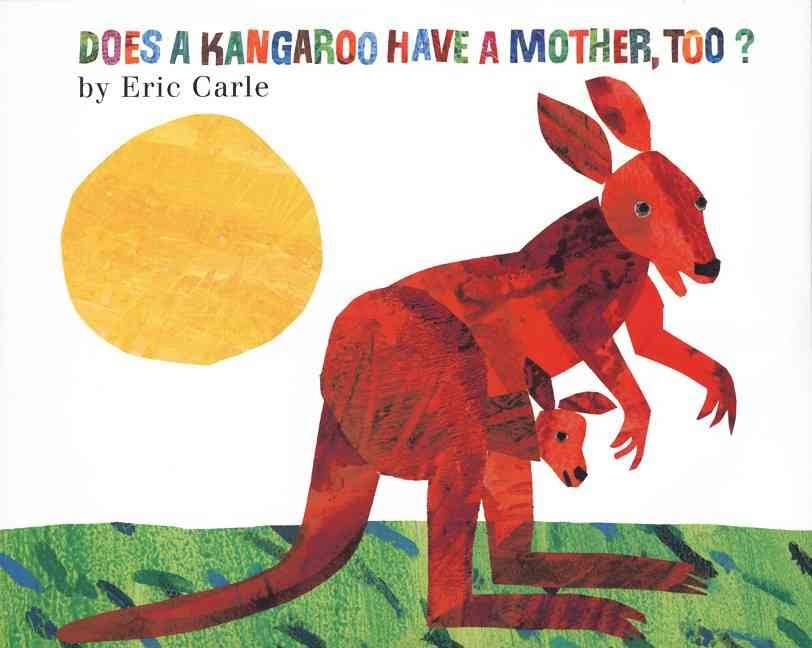 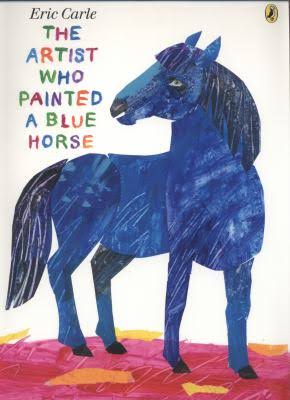 Eric CarleEric CarleEric CarleEric Carle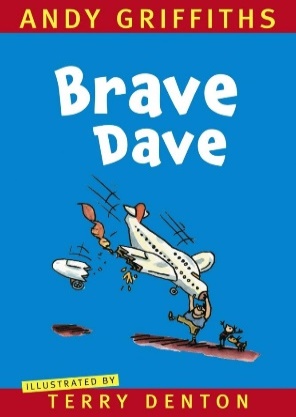 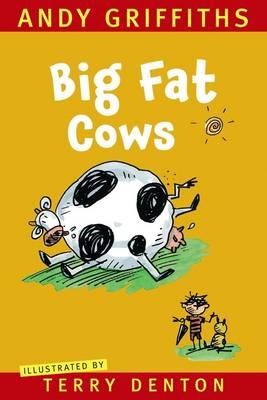 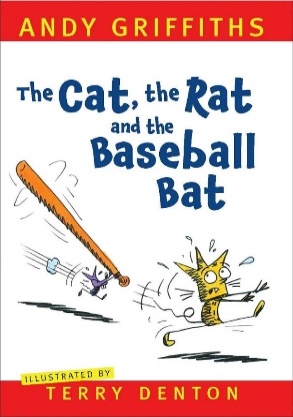 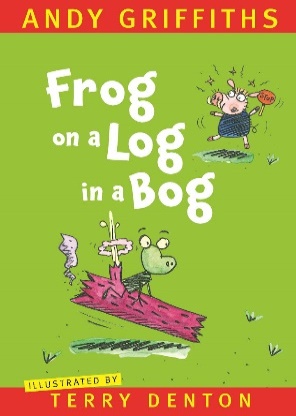 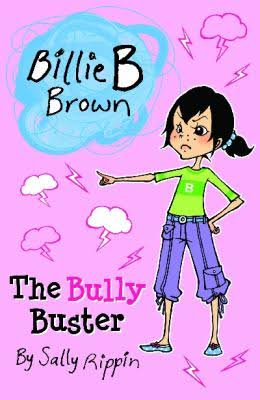 Andy Griffiths and Terry DentonAndy Griffiths and Terry DentonAndy Griffiths and Terry DentonAndy Griffiths and Terry Denton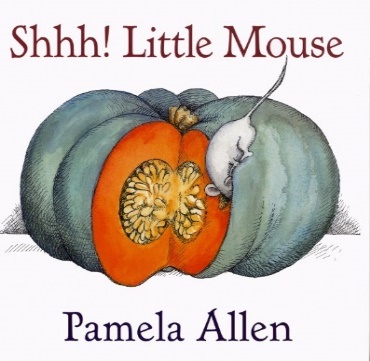 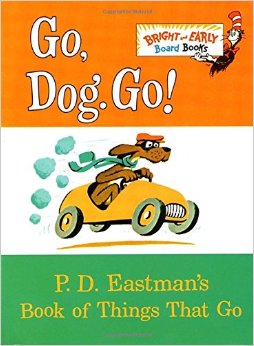 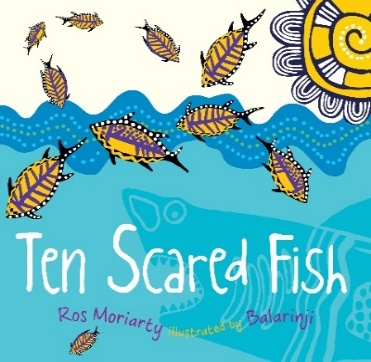 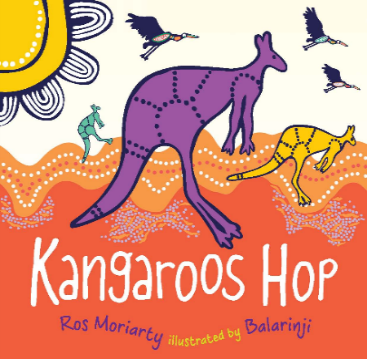 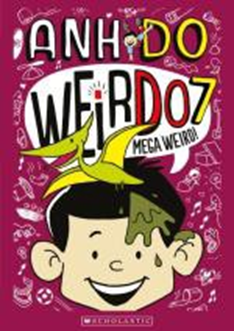 Pamela AllenP.D. EastmanRos MoriartyRos Moriarty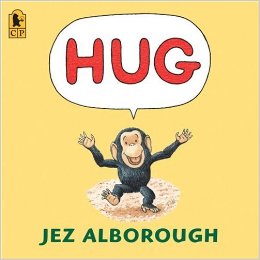 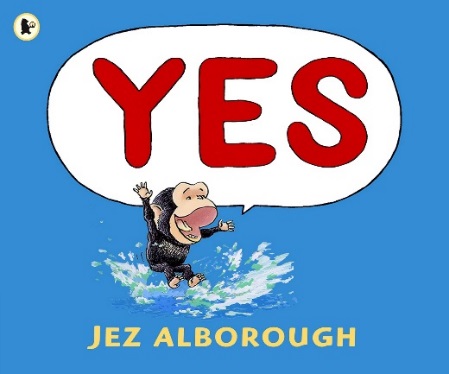 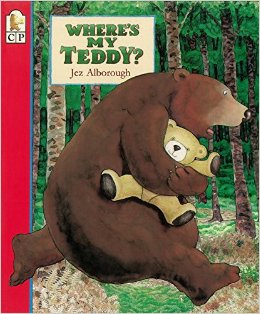 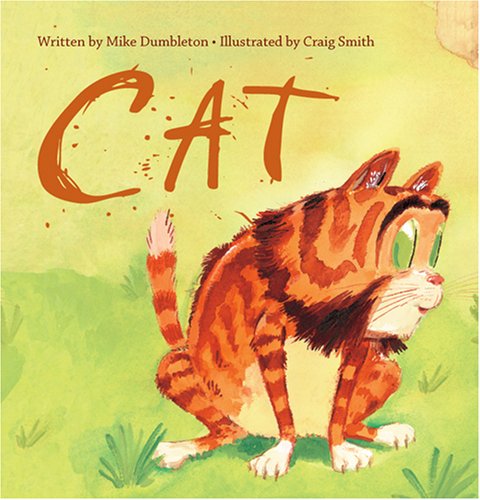 Jez AlboroughJez AlboroughJez AlboroughMike Dumbleton and Craig SmithKINDERGARTEN – PREDICTABLE TEXTSKINDERGARTEN – PREDICTABLE TEXTSKINDERGARTEN – PREDICTABLE TEXTSKINDERGARTEN – PREDICTABLE TEXTS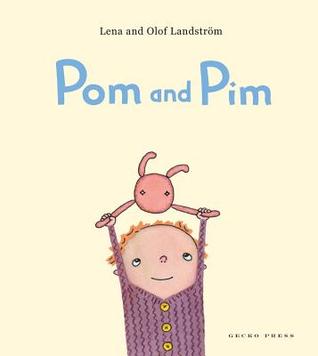 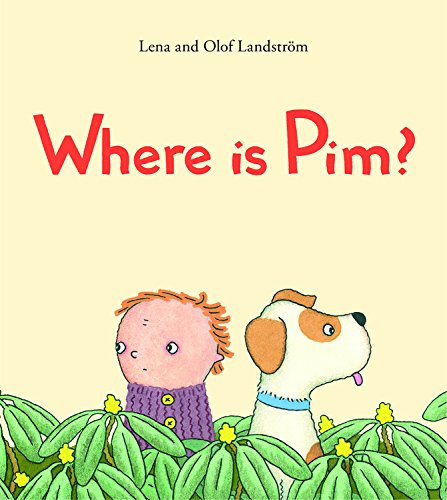 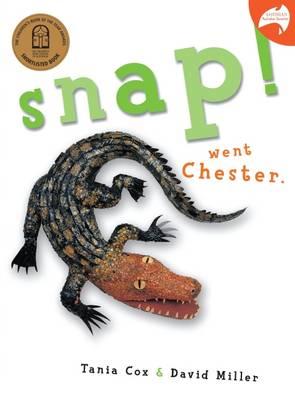 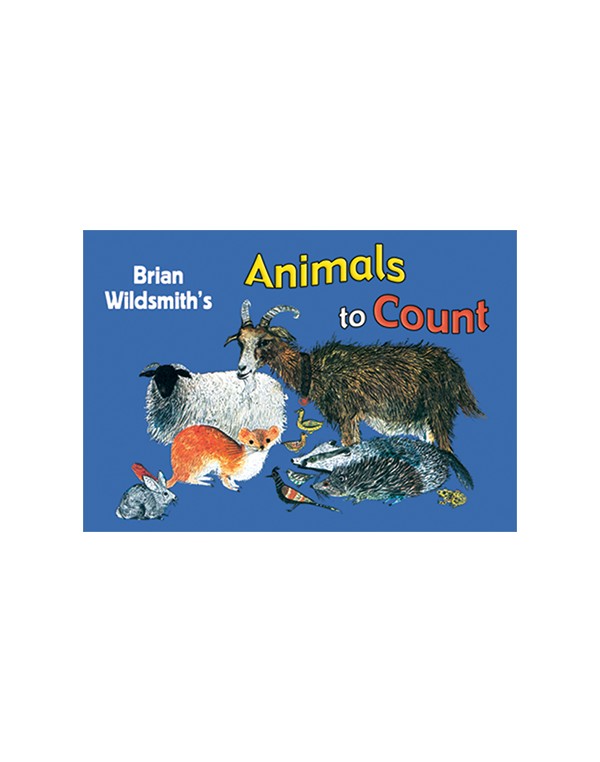 Lena Landström and Olof LandströmLena Landström and Olof LandströmTania Cox, David MillerBrian WIldsmith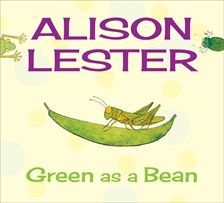 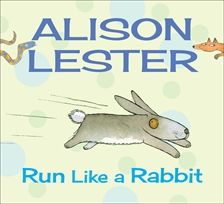 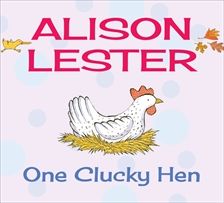 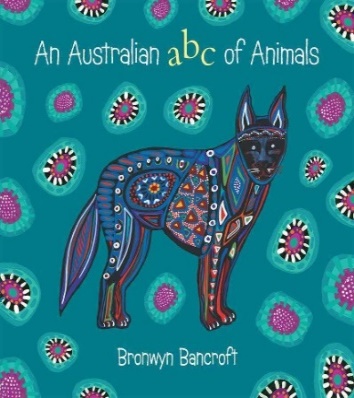 Alison LesterAlison LesterAlison Lester0Bronwyn Bancroft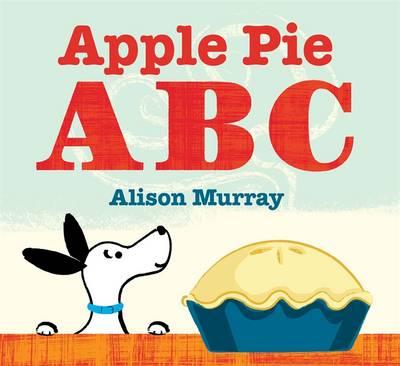 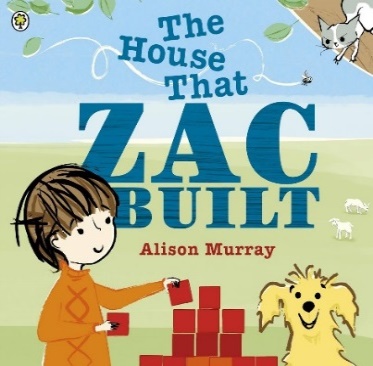 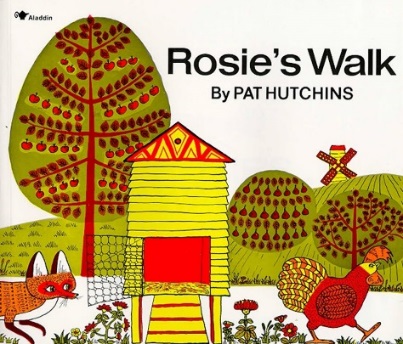 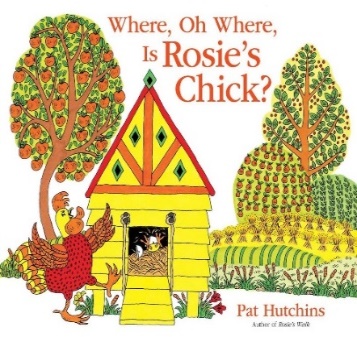 Alison MurrayAlison MurrayPat HutchinsPat Hutchins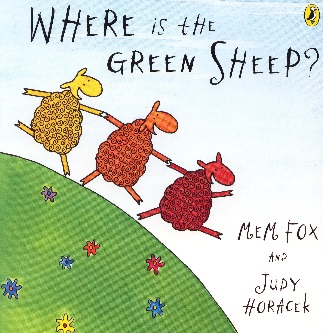 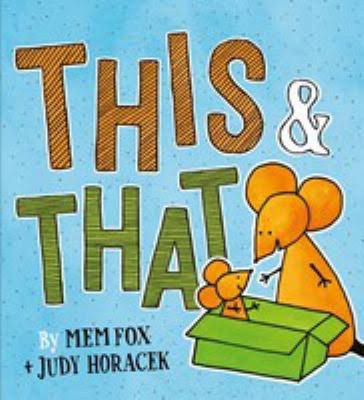 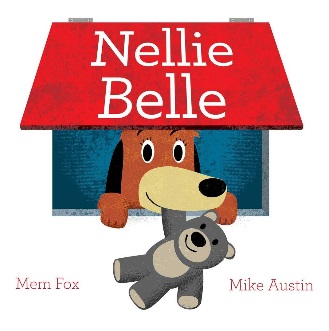 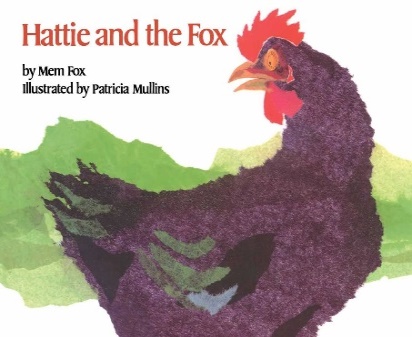 Mem FoxMem FoxMem FoxMem FoxKINDERGARTEN – PREDICTABLE TEXTSKINDERGARTEN – PREDICTABLE TEXTSKINDERGARTEN – PREDICTABLE TEXTSKINDERGARTEN – PREDICTABLE TEXTS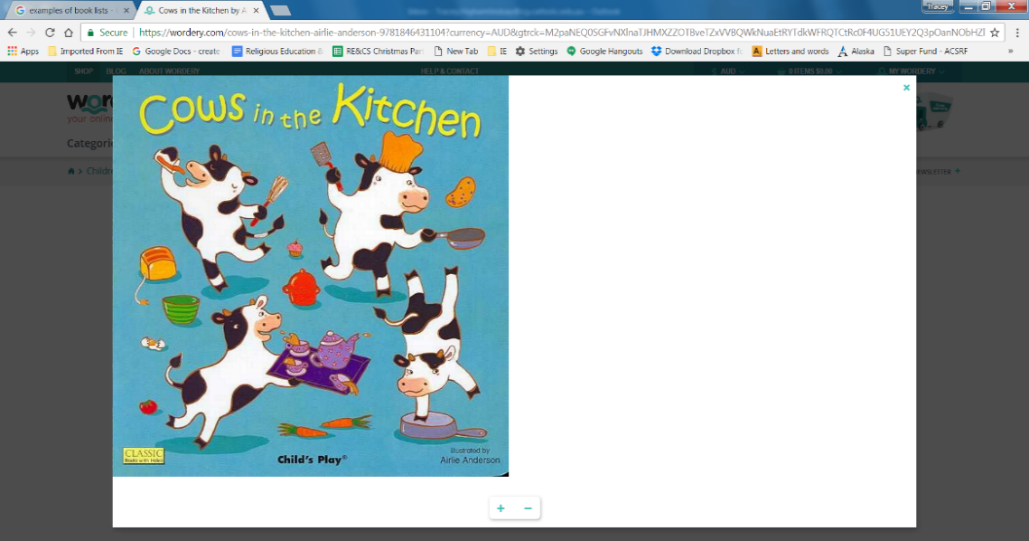 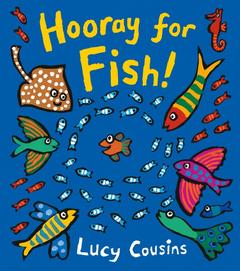 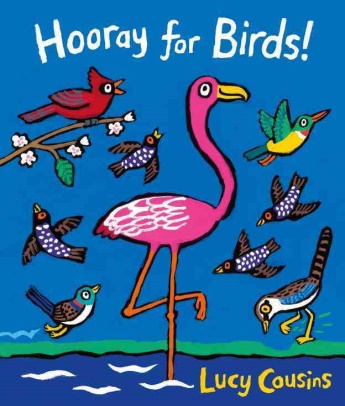 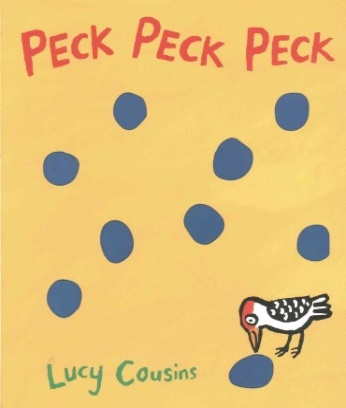 Arlie AndersonLucy CousinsLucy CousinsLucy Cousins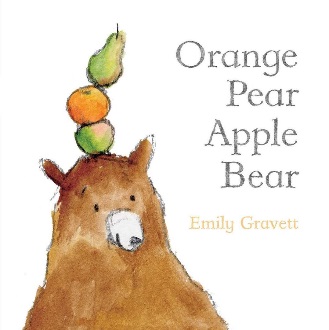 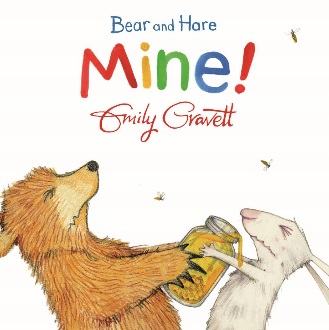 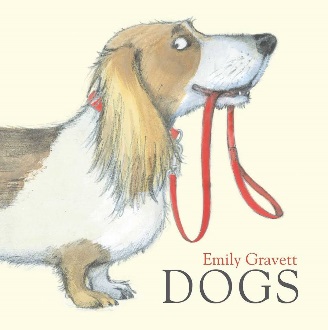 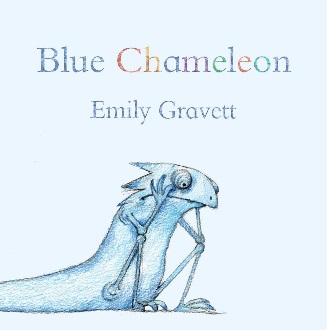 Emily GravettEmily GravettEmily GravettEmily Gravett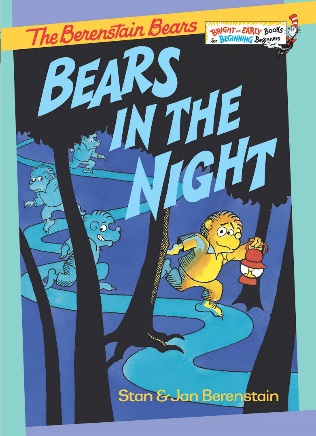 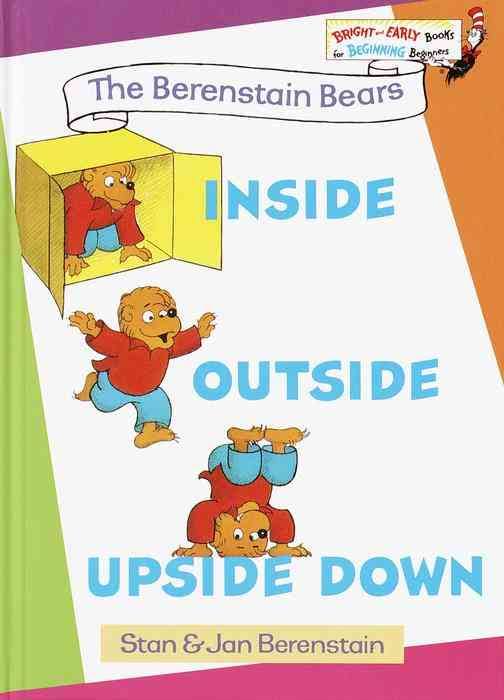 Stan and Jan BerenstainStan and Jan Berenstain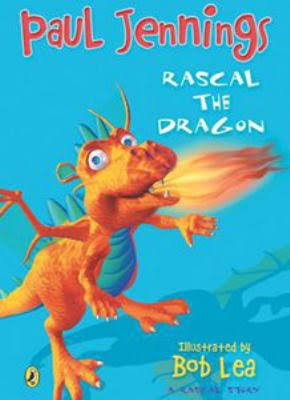 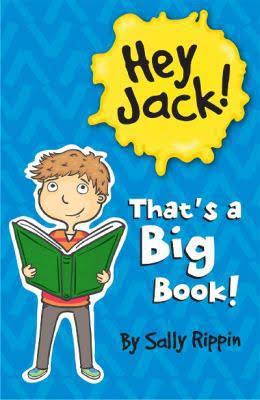 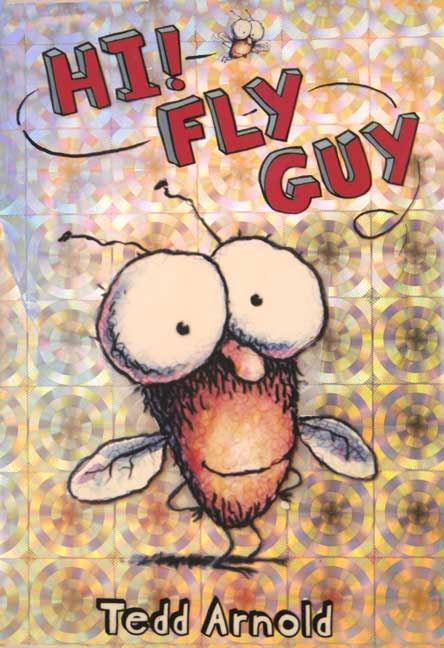 KINDERGARTEN SERIESKINDERGARTEN SERIESKINDERGARTEN SERIESKINDERGARTEN SERIESYEAR ONE SERIESYEAR ONE SERIESYEAR ONE SERIESYEAR ONE SERIES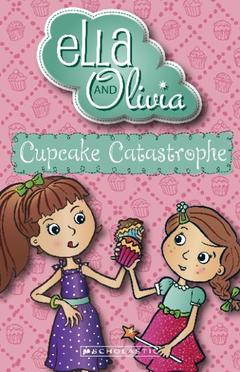 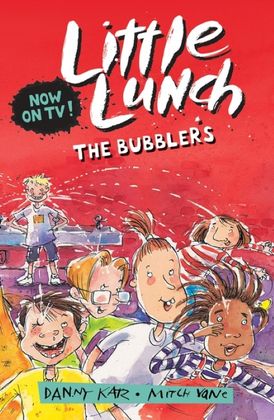 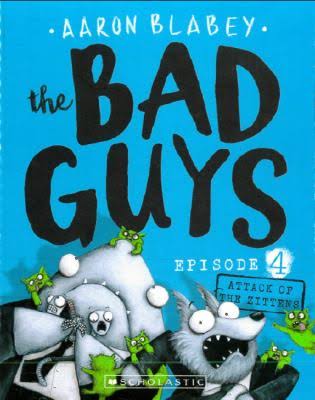 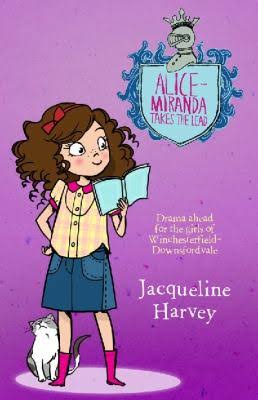 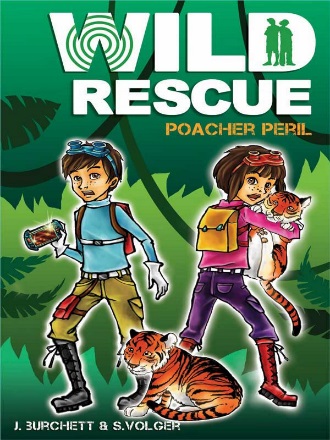 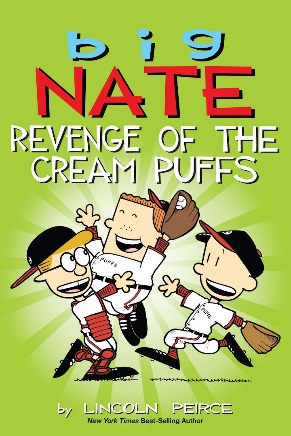 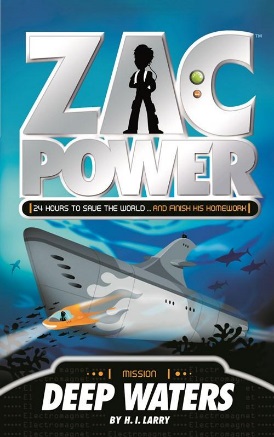 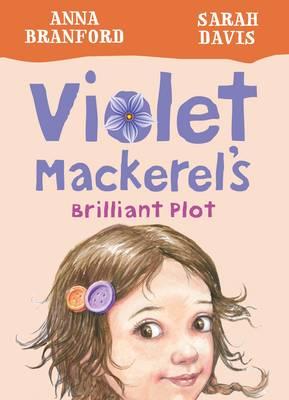 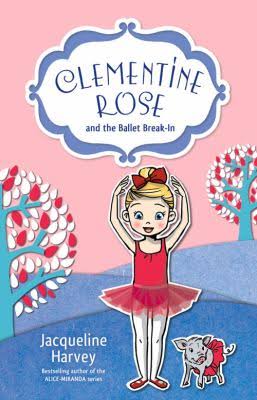 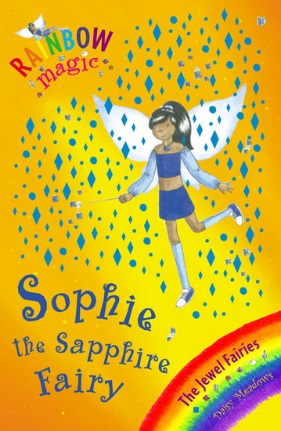 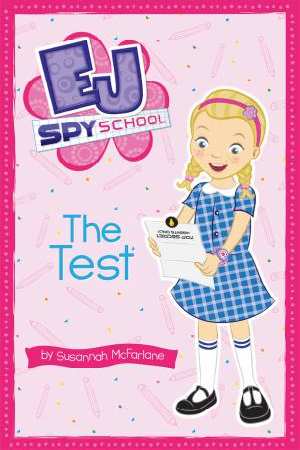 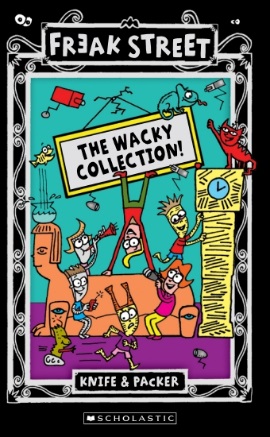 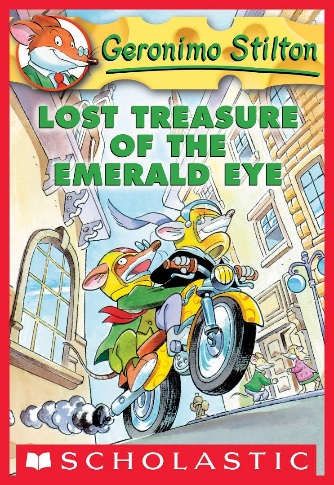 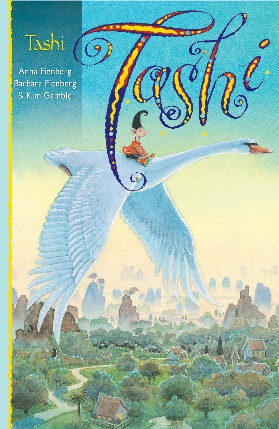 YEAR ONE SERIESYEAR ONE SERIESYEAR ONE SERIESYEAR ONE SERIES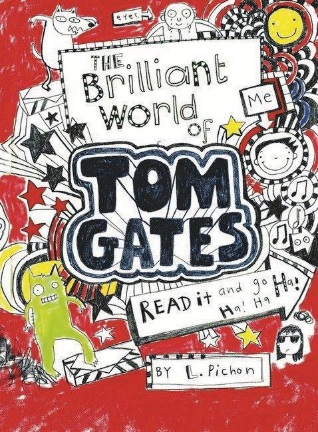 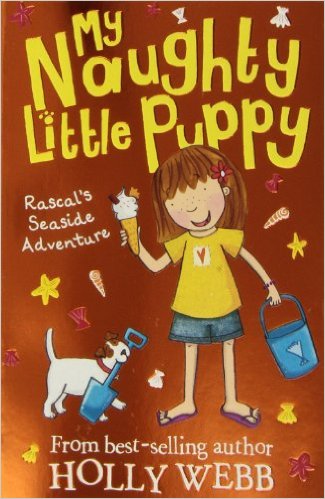 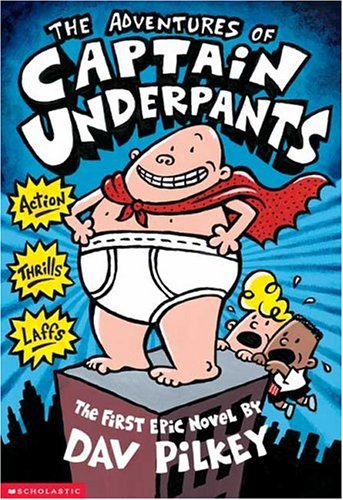 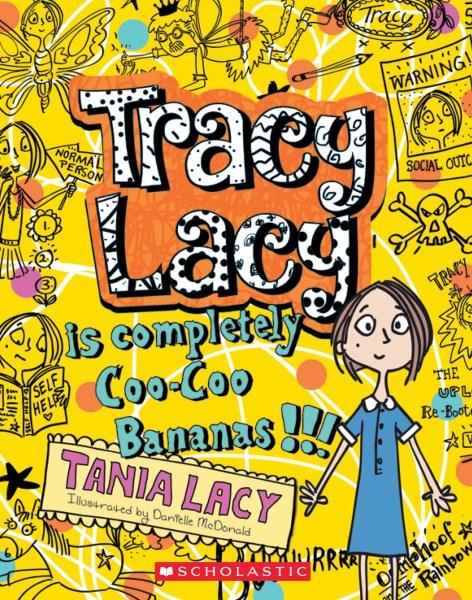 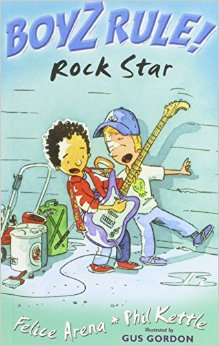 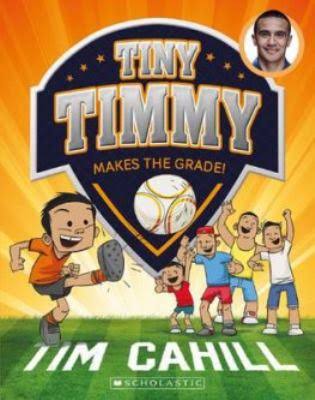 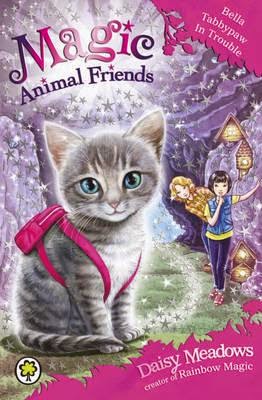 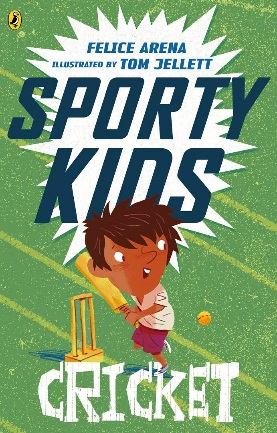 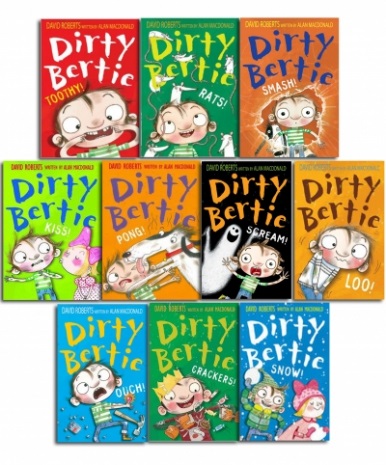 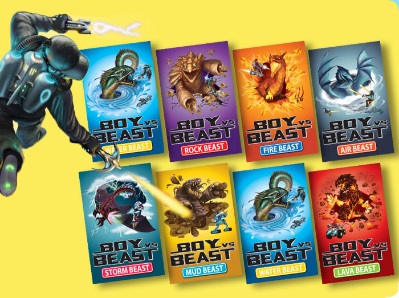 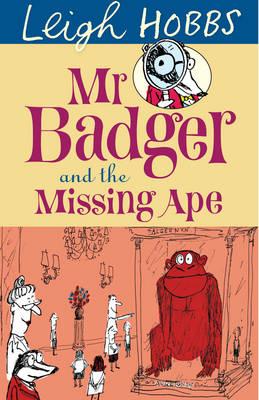 YEAR TWO SERIES and AUTHORSYEAR TWO SERIES and AUTHORSYEAR TWO SERIES and AUTHORSYEAR TWO SERIES and AUTHORS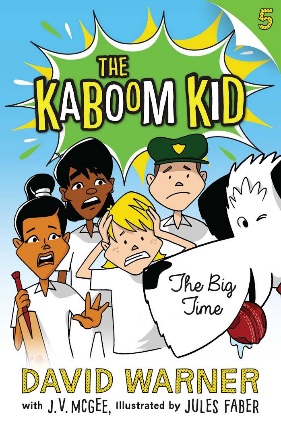 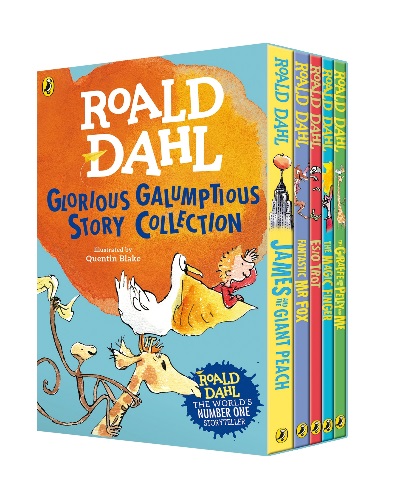 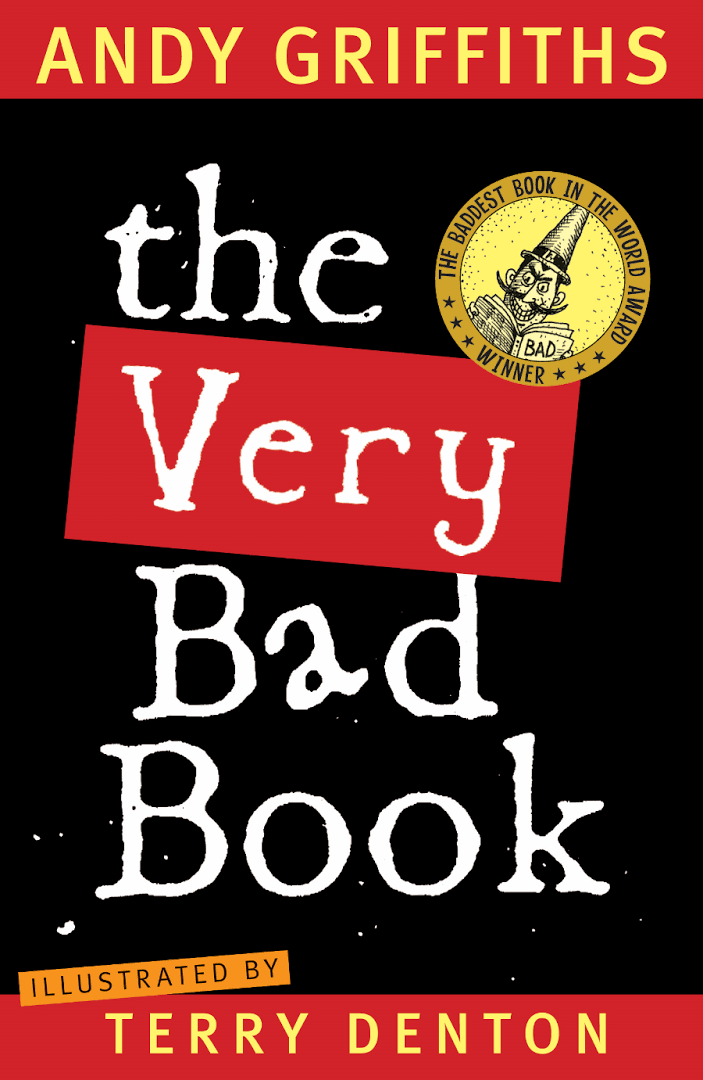 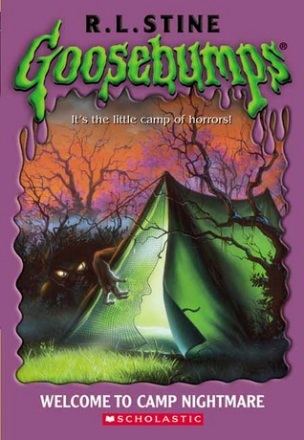 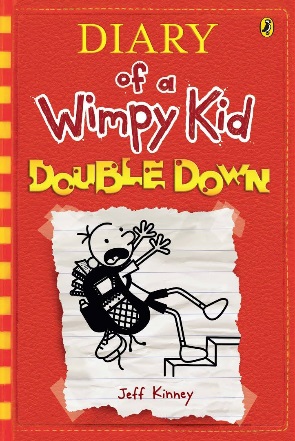 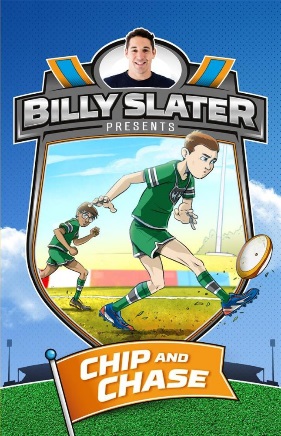 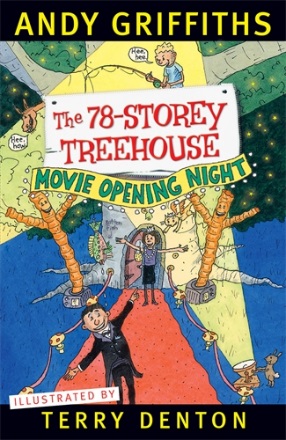 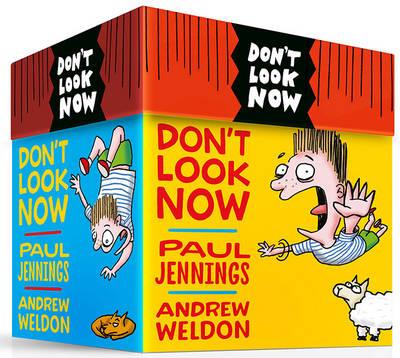 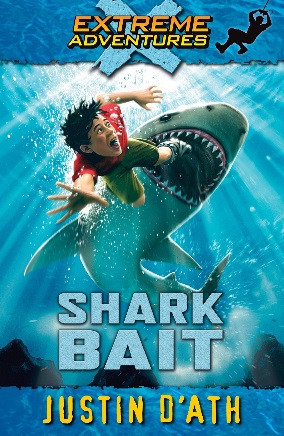 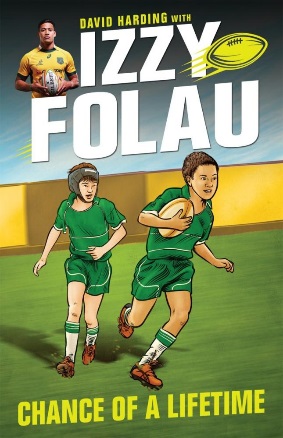 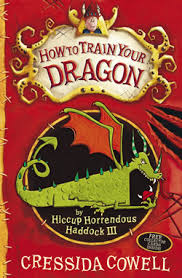 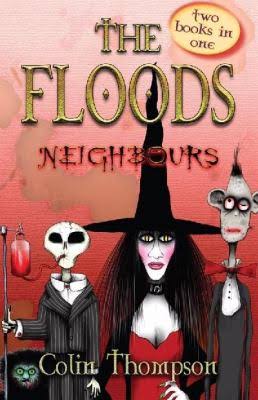 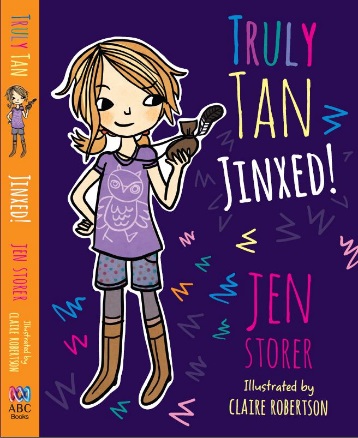 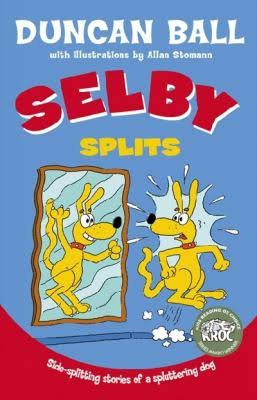 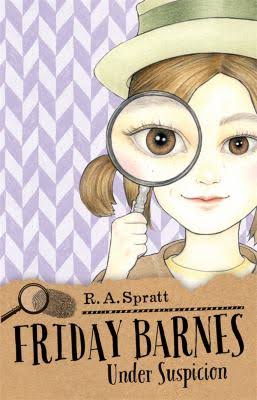 YEAR TWO SERIES and AUTHORS YEAR TWO SERIES and AUTHORS YEAR TWO SERIES and AUTHORS YEAR TWO SERIES and AUTHORS 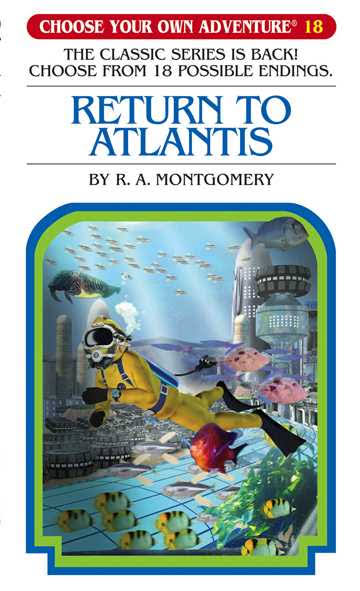 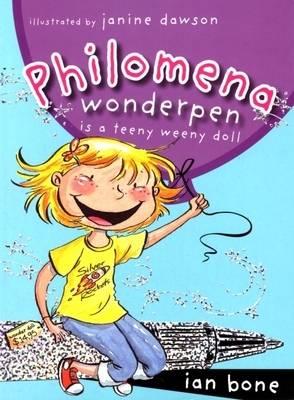 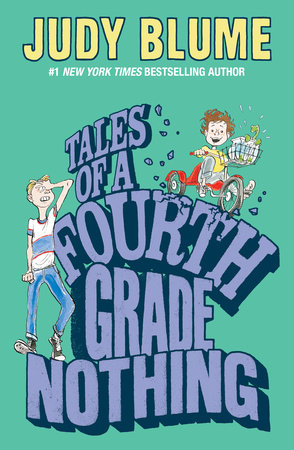 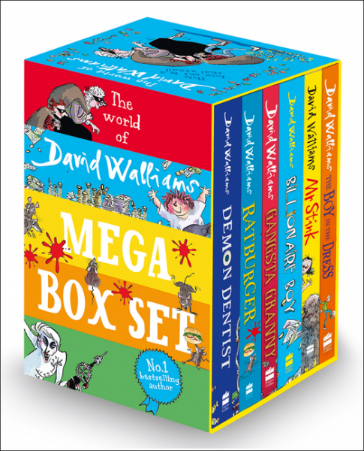 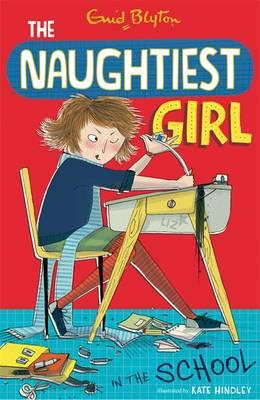 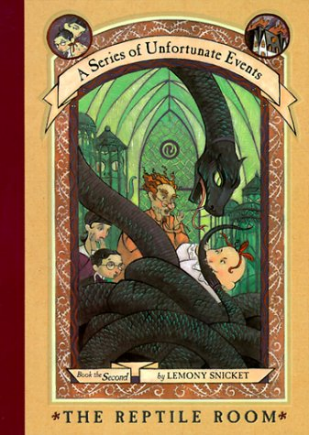 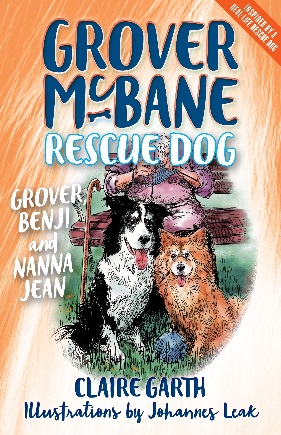 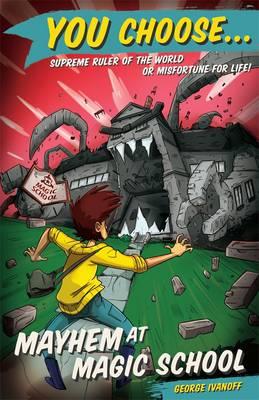 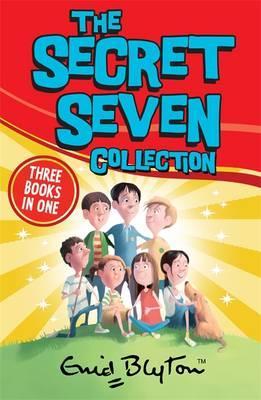 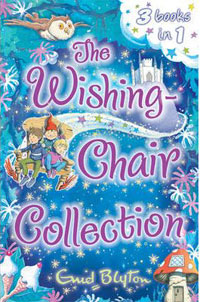 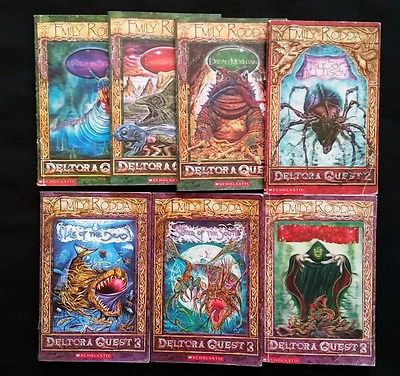 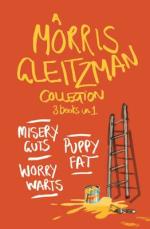 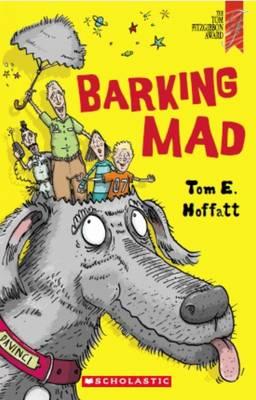 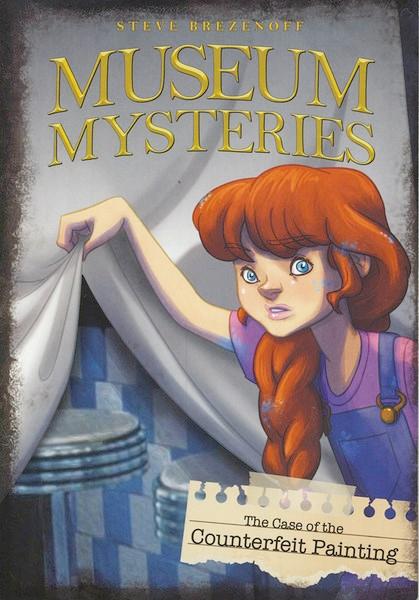 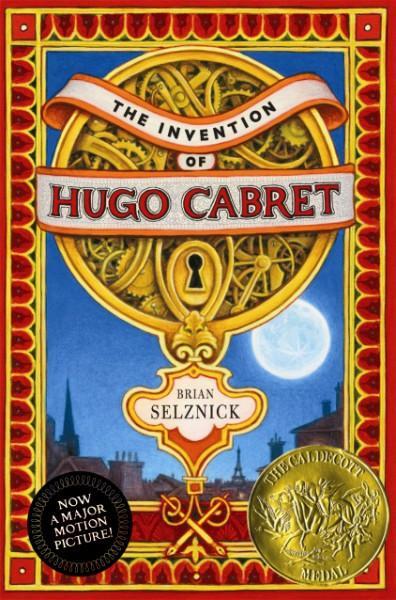 YEARS 3-4 SERIES and AUTHORSYEARS 3-4 SERIES and AUTHORSYEARS 3-4 SERIES and AUTHORSYEARS 3-4 SERIES and AUTHORS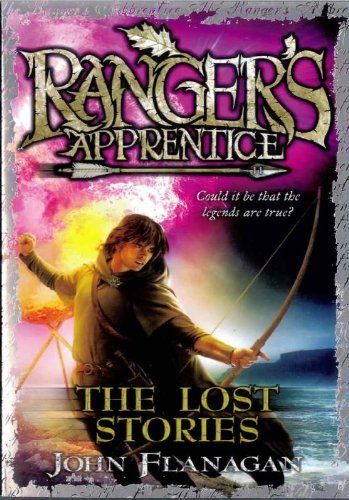 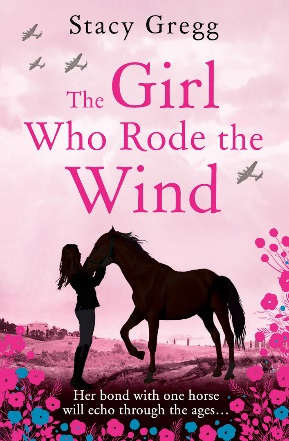 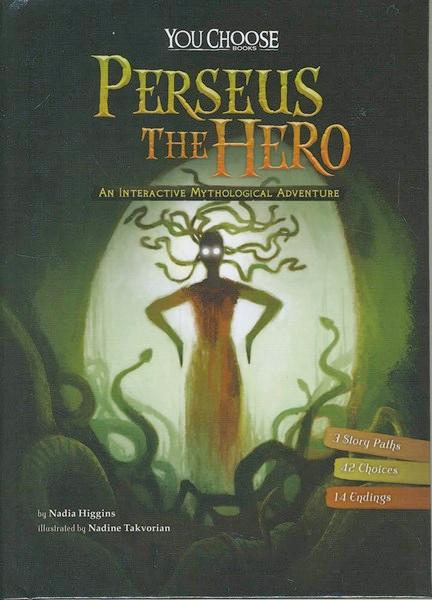 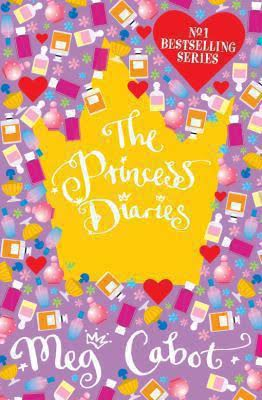 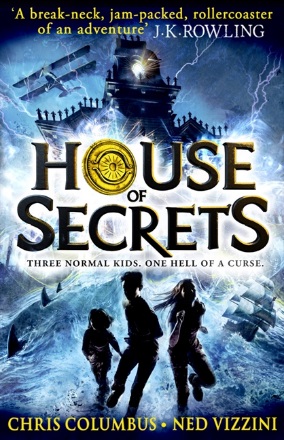 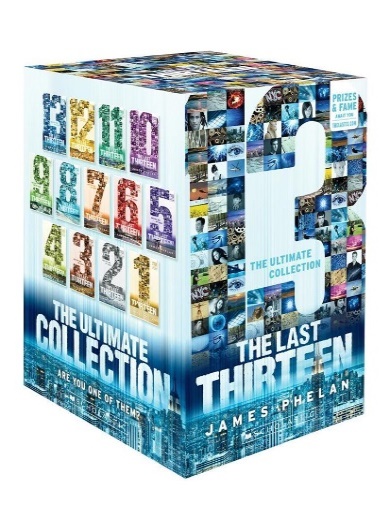 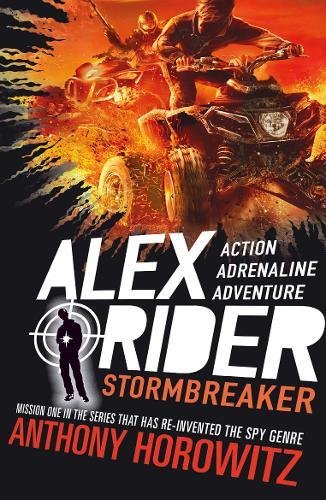 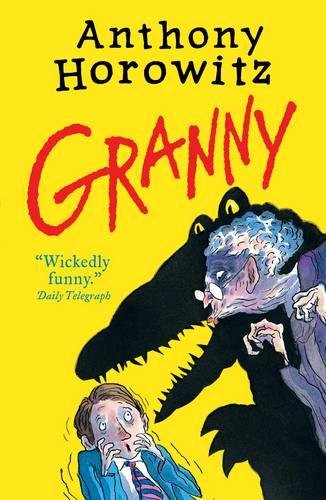 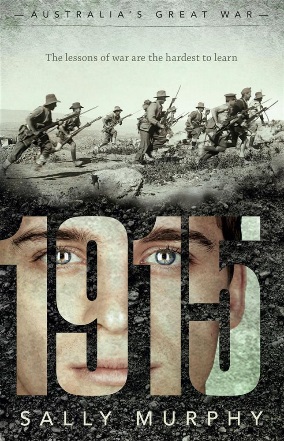 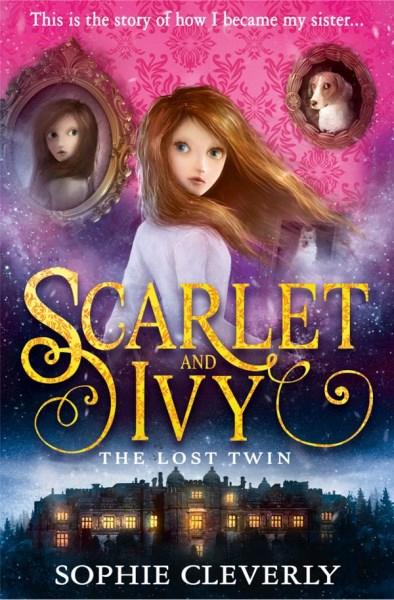 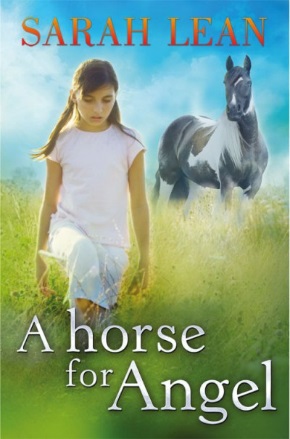 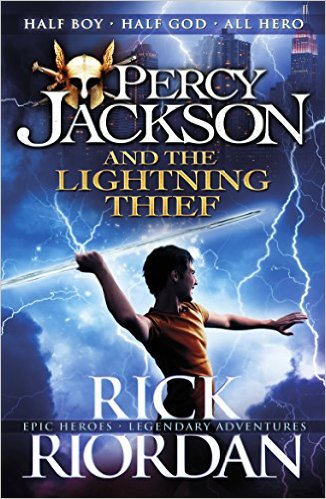 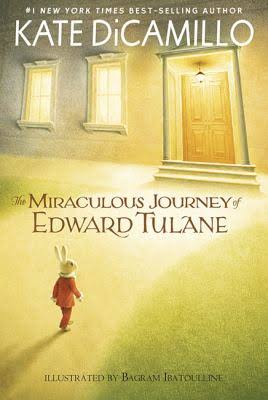 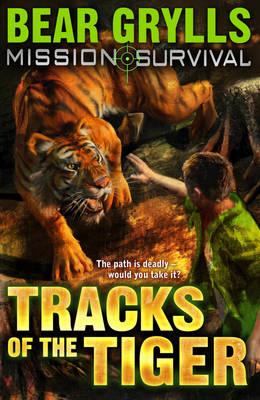 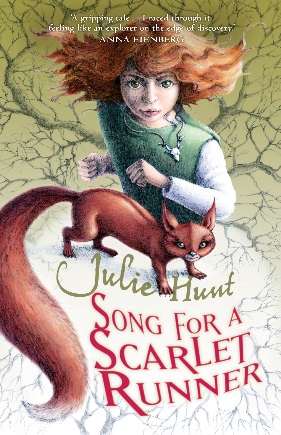 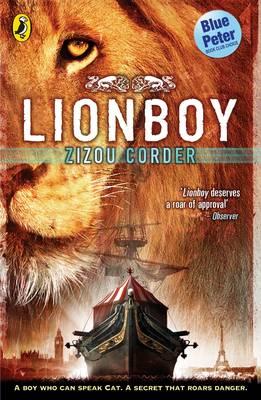 YEARS 3-4 SERIES AND AUTHORSYEARS 3-4 SERIES AND AUTHORSYEARS 3-4 SERIES AND AUTHORSYEARS 3-4 SERIES AND AUTHORS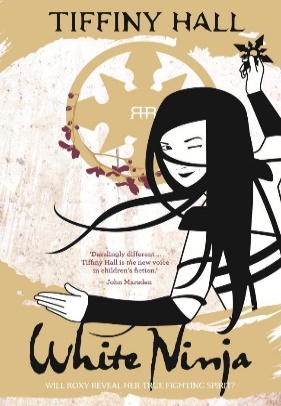 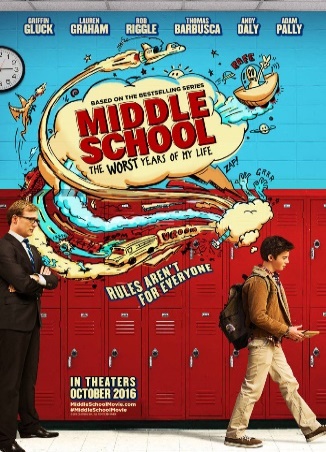 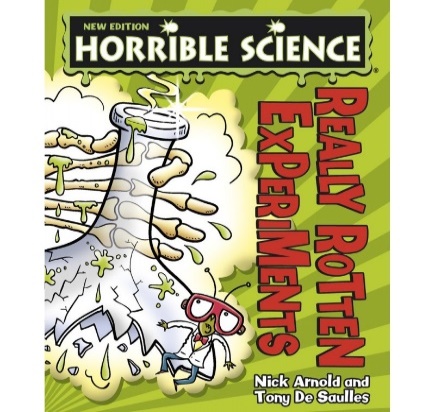 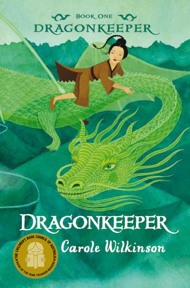 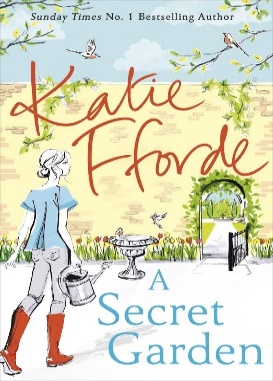 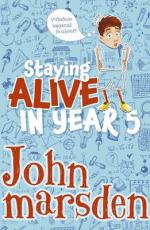 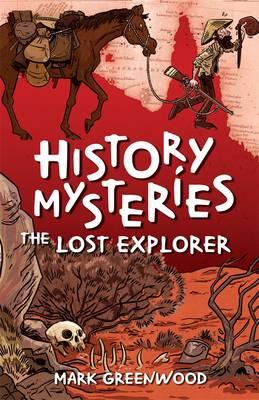 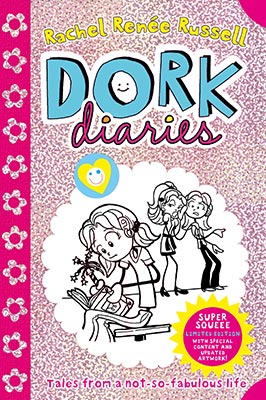 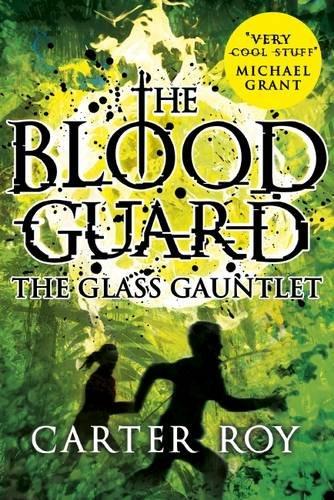 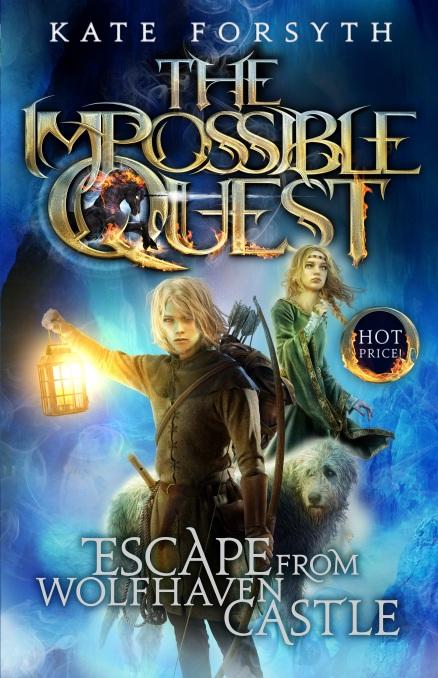 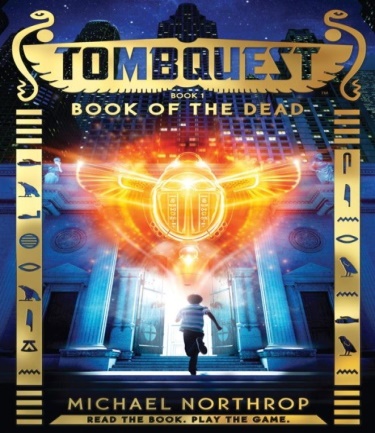 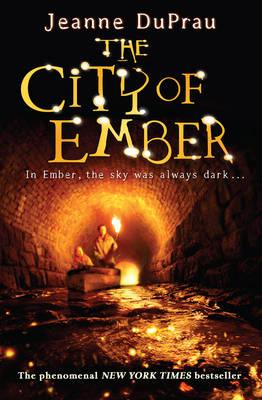 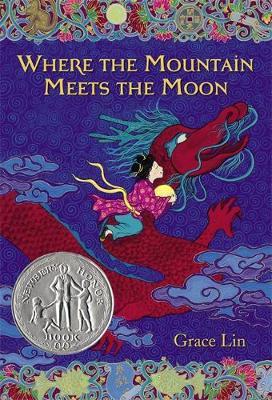 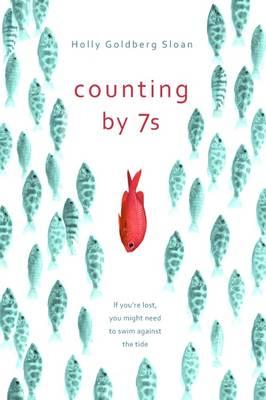 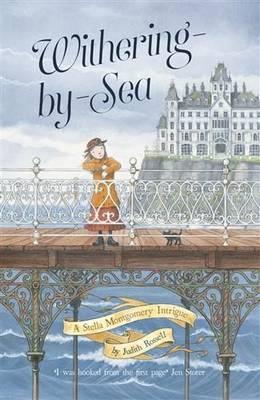 YEARS 5-6 SERIES and AUTHORSYEARS 5-6 SERIES and AUTHORSYEARS 5-6 SERIES and AUTHORSYEARS 5-6 SERIES and AUTHORS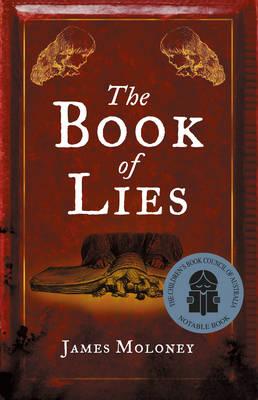 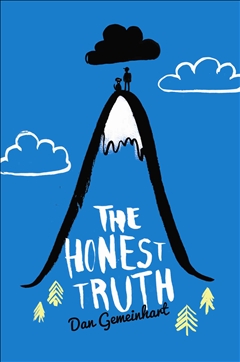 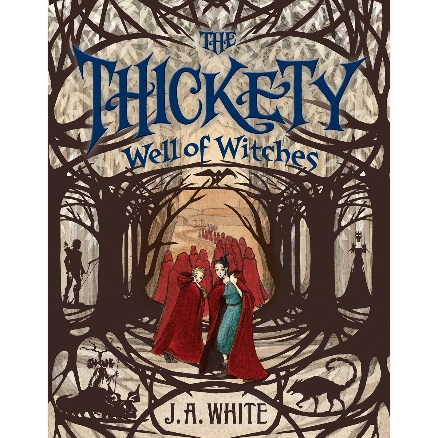 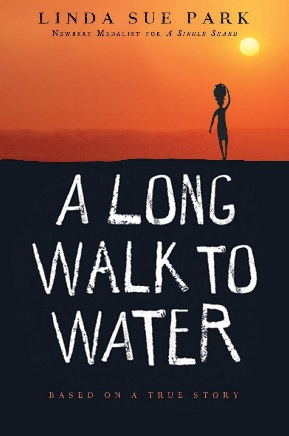 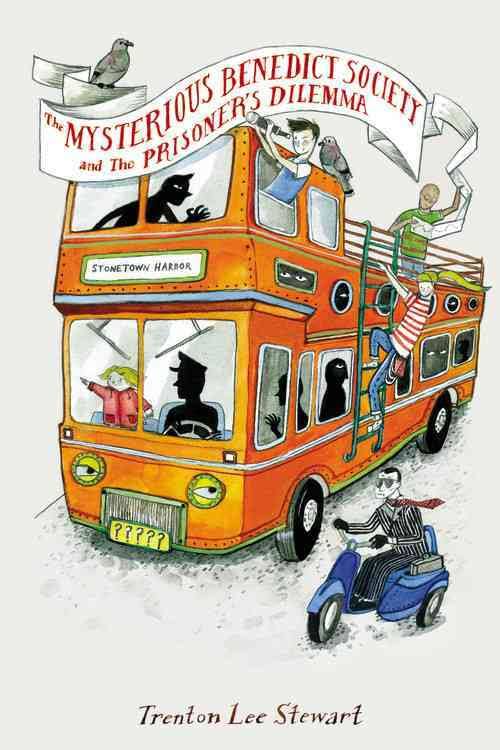 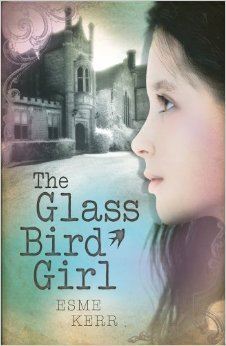 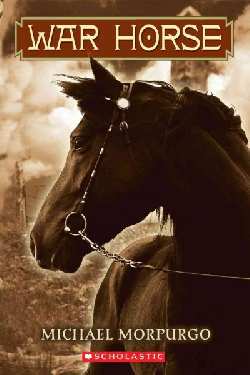 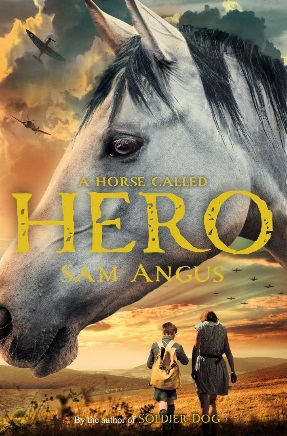 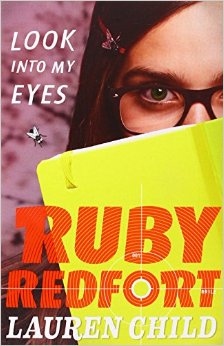 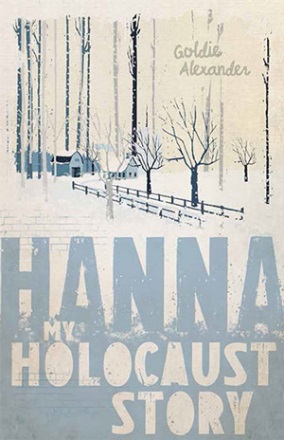 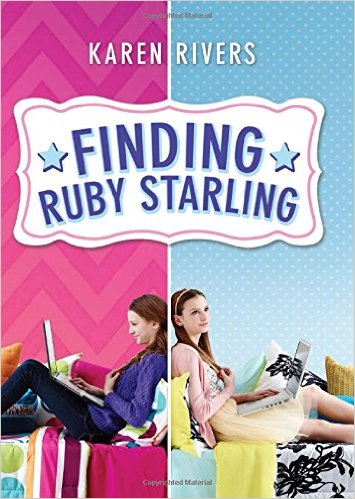 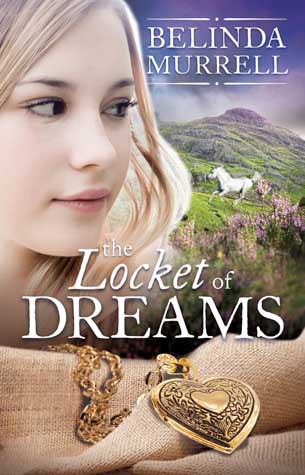 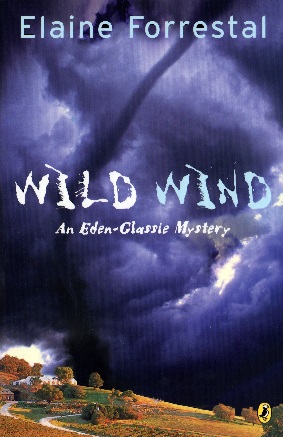 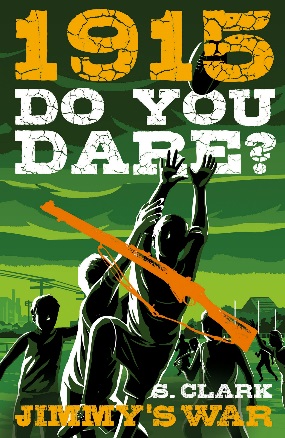 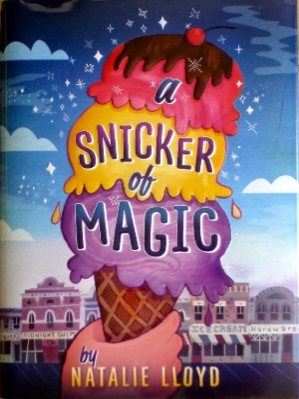 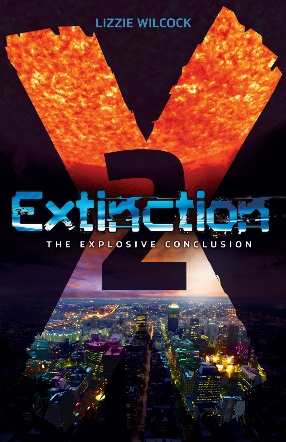 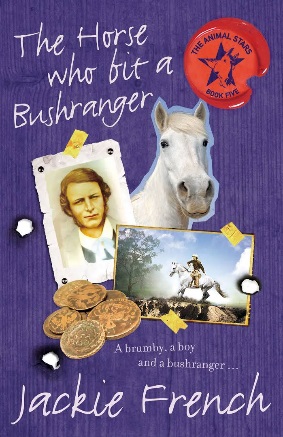 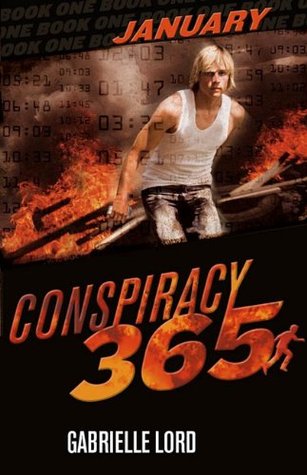 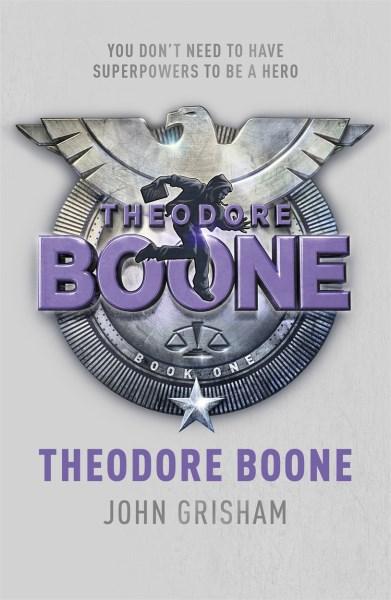 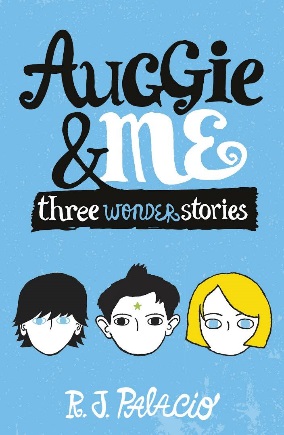 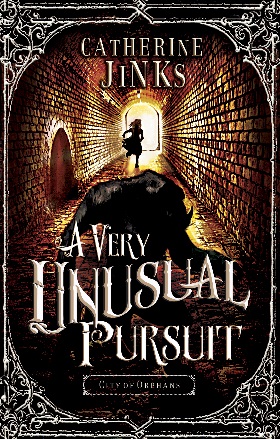 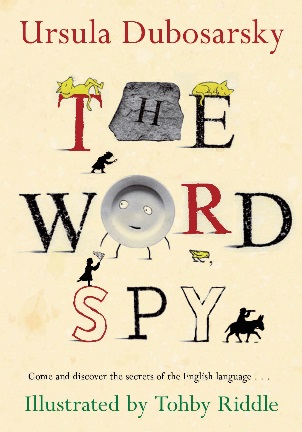 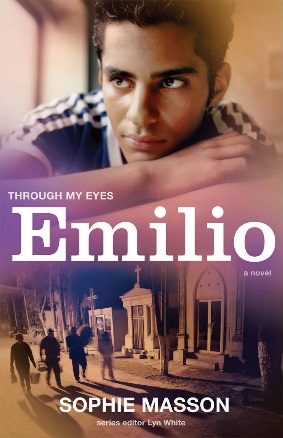 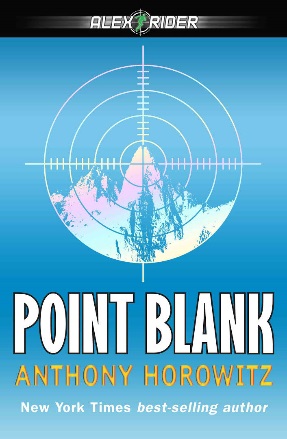 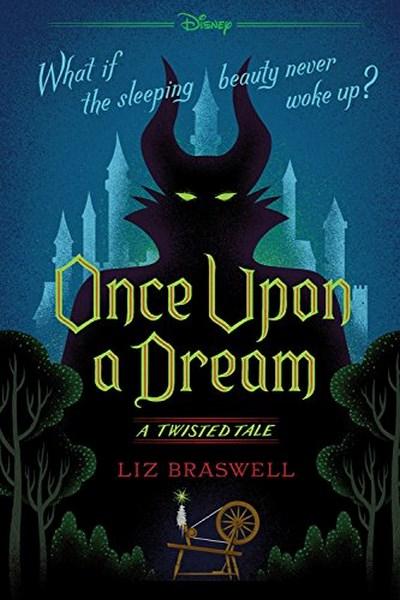 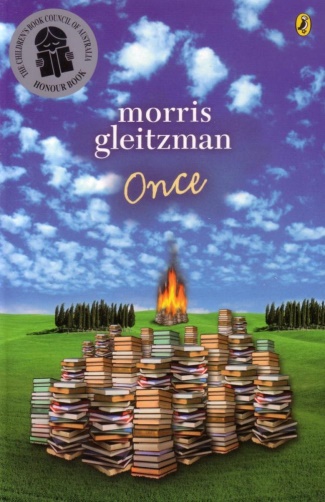 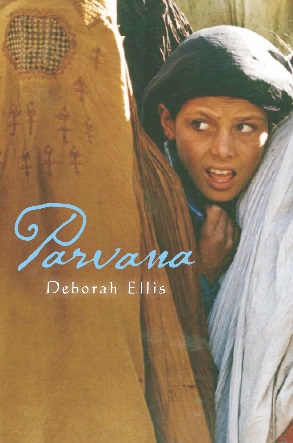 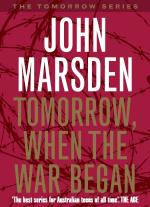 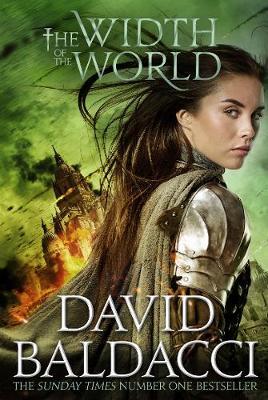 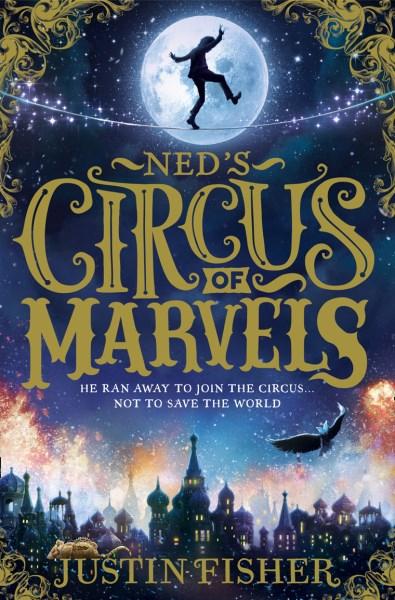 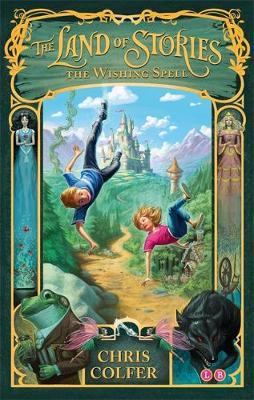 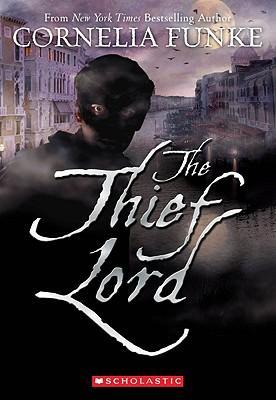 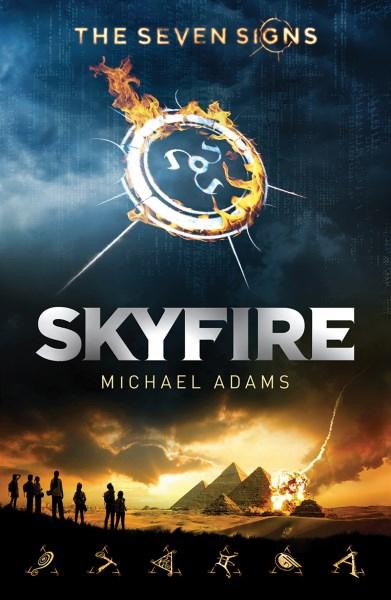 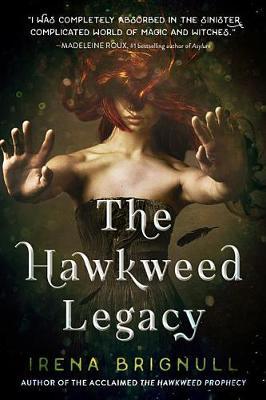 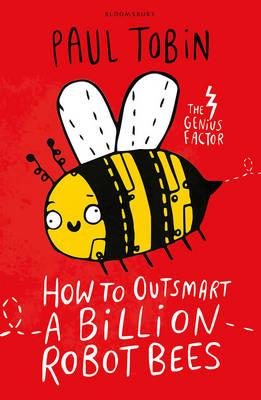 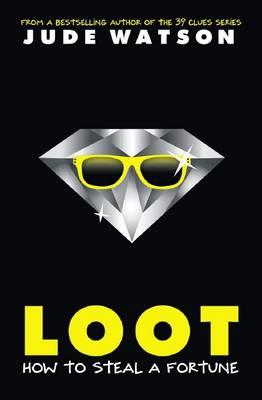 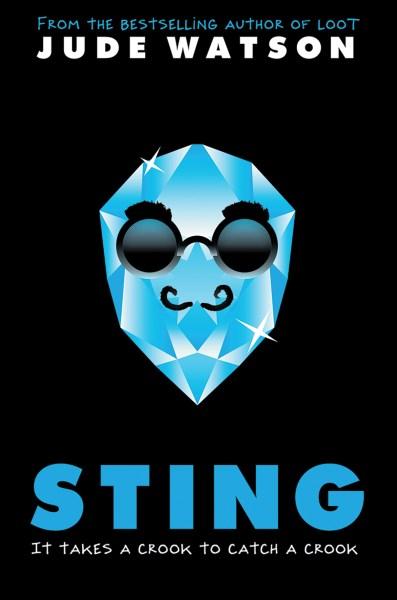 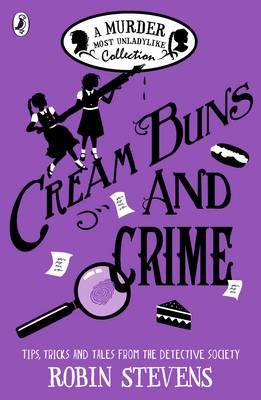 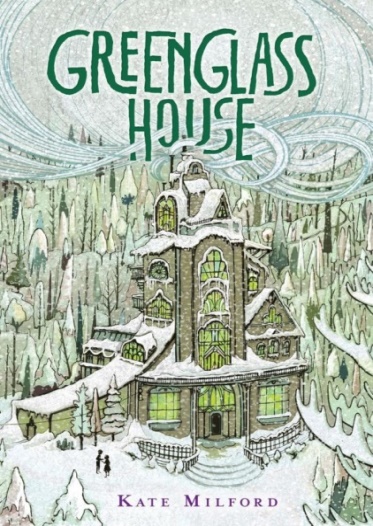 